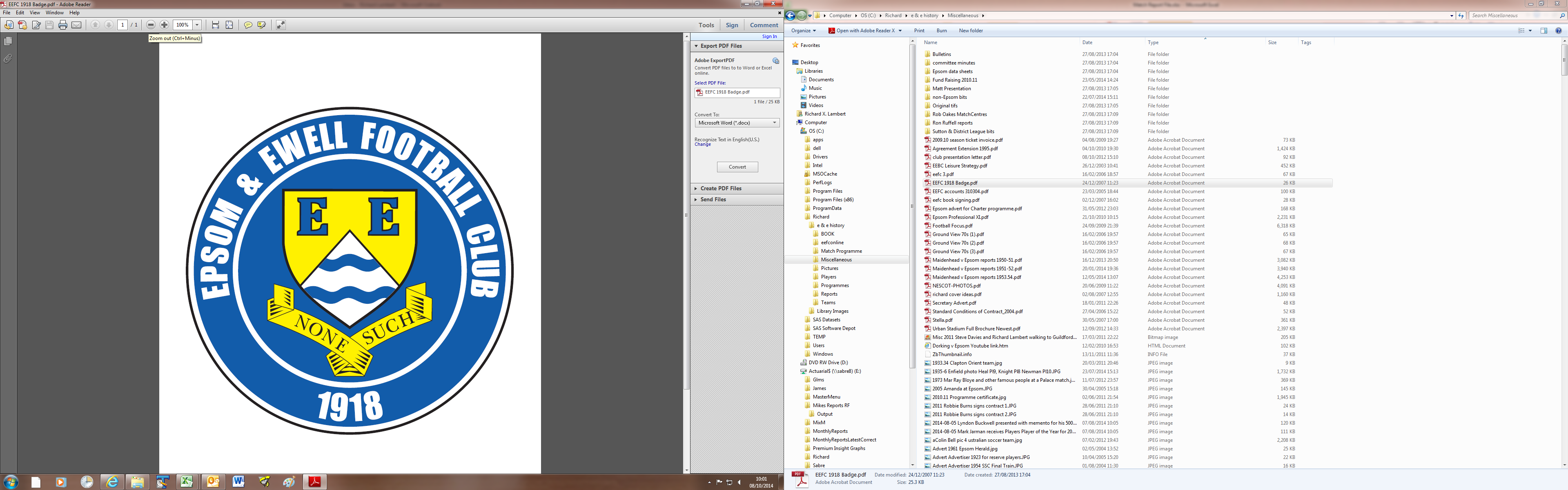          Epsom & Ewellv Sandhurst TownTuesday, 28th January 2020 – 7.45 p.m.Good evening and welcome to High Road for a league match against Sandhurst Town. This match was originally cancelled at short notice due to a County Cup tie being forced on our opponents and was then postponed on Tuesday 26th November. Due to costs we have no option but to use the programme from that match, although, as you can tell if you are reading this, we have a small up to date insert!Recent reports will be covered in the Ash United programme which is due to be played on Saturday 8th February as our next home programme against Nottsborough will be a smaller one. Most clubs don’t even issue at all for the Surrey Premier Cup, but as far as I am concerned, we should and will always issue a programme. On that subject, you will be aware that a few clubs in our League are now issuing online and I can advise that every single home programme we have produced since 2013 is now available to read and download online at our club website. The away ones will eventually join them to make a full archive, but this does require a lot of copying, so that will take some time!We have played two matches at High Road in the last week and on Tuesday we played well to defeat Kensington & Ealing Borough 2-0 to record our first victory over them in our four meetings.We then followed this up by welcoming Cove to High Road and although they were a decent team we still beat them by four clear goals. Our recent performances have been very encouraging and the new players that have joined have strengthened our team significantly. Hopefully we can keep this run going tonight and register a perfect January, which would be the first time we’ve done this in club history.On Saturday we visit FC Deportivo Galicia on before returning here to welcome Nottsborough for a match in the last 16 of the Surrey Premier Cup. Nottsborough are a Southern Amateur League team and currently top the table so will provide a tough challenge for our boys. As advised above, we are then back here at High Road on the Saturday for a League match with Ash United.Enjoy the game!RichYou can follow us on social media – just see the inside cover for details.          Good evening and welcome to High Road for a league match against Sandhurst Town. This match was originally cancelled at short notice due to a County Cup tie being forced on our opponents and was then postponed on Tuesday 26th November. Due to costs we have no option but to use the programme from that match, although, as you can tell if you are reading this, we have a small up to date insert!Recent reports will be covered in the Ash United programme which is due to be played on Saturday 8th February as our next home programme against Nottsborough will be a smaller one. Most clubs don’t even issue at all for the Surrey Premier Cup, but as far as I am concerned, we should and will always issue a programme. On that subject, you will be aware that a few clubs in our League are now issuing online and I can advise that every single home programme we have produced since 2013 is now available to read and download online at our club website. The away ones will eventually join them to make a full archive, but this does require a lot of copying, so that will take some time!We have played two matches at High Road in the last week and on Tuesday we played well to defeat Kensington & Ealing Borough 2-0 to record our first victory over them in our four meetings.We then followed this up by welcoming Cove to High Road and although they were a decent team we still beat them by four clear goals. Our recent performances have been very encouraging and the new players that have joined have strengthened our team significantly. Hopefully we can keep this run going tonight and register a perfect January, which would be the first time we’ve done this in club history.On Saturday we visit FC Deportivo Galicia on before returning here to welcome Nottsborough for a match in the last 16 of the Surrey Premier Cup. Nottsborough are a Southern Amateur League team and currently top the table so will provide a tough challenge for our boys. As advised above, we are then back here at High Road on the Saturday for a League match with Ash United.Enjoy the game!RichYou can follow us on social media – just see the inside cover for details.          Cover photo by Gemma JarmanOur team pose for the cameras at the Hotel de Normandie in Jersey on Sunday morning, 17th November 2019Cover photo by Gemma JarmanOur team pose for the cameras at the Hotel de Normandie in Jersey on Sunday morning, 17th November 2019Cherry Red Records                                          Combined Counties League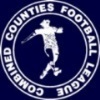 Division One Table 2019/20Cherry Red Records                                          Combined Counties LeagueDivision One Table 2019/20Cherry Red Records                                          Combined Counties LeagueDivision One Table 2019/20Cherry Red Records                                          Combined Counties LeagueDivision One Table 2019/20Cherry Red Records                                          Combined Counties LeagueDivision One Table 2019/20Cherry Red Records                                          Combined Counties LeagueDivision One Table 2019/20Cherry Red Records                                          Combined Counties LeagueDivision One Table 2019/20Cherry Red Records                                          Combined Counties LeagueDivision One Table 2019/20Cherry Red Records                                          Combined Counties LeagueDivision One Table 2019/20Cherry Red Records                                          Combined Counties LeagueDivision One Table 2019/20Cherry Red Records                                          Combined Counties LeagueDivision One Table 2019/20incl Saturday 25th JanuaryPWDLFAPtsGDHA Jersey Bulls22220081766+7413/40-2 Farnham Town221435392345+160-215/2 Bedfont & Feltham231256523241+200-518/4 Tooting Bec231166543239+222-21-2 Walton & Hersham201136633936+2431/33-6 Fleet Spurs2211110453634+93-51-2 Kensington & Ealing Boro211119454234+32-01-3 Sandhurst Town20965413430+728/114/3 Epsom and Ewell229310444530-1xx AFC Hayes19847474328+41-4tba Cove228410366428-284-02-2 Dorking Wanderers Res228311485527-72-211/4 Ash United239014385527-178/22-1 Bagshot227510334426-114/41-2 Westside19739423524+73-23-1 FC Deportivo Galicia256613407324-333-01/2 British Airways236512345923-253-029/2 Chessington & Hook Utd19469334515*-1222/2tba Godalming Town223514366314-275-22-0 Eversley & California212712214613-2521/3tba* Chessington & Hook United – 3 points deducted for playing an ineligible player on 3rd August v Godalming Town* Chessington & Hook United – 3 points deducted for playing an ineligible player on 3rd August v Godalming Town* Chessington & Hook United – 3 points deducted for playing an ineligible player on 3rd August v Godalming Town* Chessington & Hook United – 3 points deducted for playing an ineligible player on 3rd August v Godalming Town* Chessington & Hook United – 3 points deducted for playing an ineligible player on 3rd August v Godalming Town* Chessington & Hook United – 3 points deducted for playing an ineligible player on 3rd August v Godalming Town* Chessington & Hook United – 3 points deducted for playing an ineligible player on 3rd August v Godalming Town* Chessington & Hook United – 3 points deducted for playing an ineligible player on 3rd August v Godalming Town* Chessington & Hook United – 3 points deducted for playing an ineligible player on 3rd August v Godalming Town* Chessington & Hook United – 3 points deducted for playing an ineligible player on 3rd August v Godalming Town* Chessington & Hook United – 3 points deducted for playing an ineligible player on 3rd August v Godalming TownLucky Day? – 28th JanuaryPlayed 12 - Won 4 Drawn 2 Lost 6 - For 26 Against 22  - PPG 1.17 - Below AverageOur Club record against Sandhurst TownPlayed 17 - Won 7 Drawn 0 Lost 10 - For 29 Against 31 - PPG 1.24 - Below AverageOur Largest wins and losses against Sandhurst TownSaturday, 6th October 2012 - W 4-0 - Combined Counties League (H) Saturday, 7th August 2010 - L 1-3 - Combined Counties League (A) Saturday, 17th September 2011 - L 1-3 - Combined Counties League (A)Saturday, 20th April 2019 - L 1-3 - Combined Counties League (H)    Sandhurst Town‘s Last VisitSaturday, 20th April 2019 - Lost 1-3 - Combined Counties League Division OneFirst Eleven Appearances  -  (max  26)First Eleven Appearances  -  (max  26)First Eleven Appearances  -  (max  26)First Eleven Appearances  -  (max  26)First Eleven Appearances  -  (max  26)First Eleven Appearances  -  (max  26)First Eleven Appearances  -  (max  26)First Eleven Appearances  -  (max  26)First Eleven Appearances  -  (max  26)First Eleven Appearances  -  (max  26)NameDebut2019/202019/202019/202019/20Career TotalsCareer TotalsCareer TotalsCareer TotalsNameDebutAppSubTotGoalsAppSubTotGoals ANDERSON Jordan-Boateng11/01/202021322132 ACHEAMPONG Gideon11/01/202030303030 BENNETT Bobby12/08/201820323136136436 BETANCOURT Steve18/08/20182351234272 BONASS-WARD Joe10/08/2019145190145190 CAMPBELL Kieran*25/01/20200110594632 CARNEY Billy*12/01/20191232137208 CARTON Kyle*03/08/201940404040 CHIN Louis*08/12/20186170192210 CONNELLY Lloyd14/10/201723225210161078 DAVIES Felix*03/08/2019110110110110 DUNCANSON Daniel25/01/202010111011 FRAY James12/11/201970717071 FUNNELL Toby*03/08/2019131141131141 GALLAGHER Jordan*07/08/20168210357157221 HALLIER-DEGALE Tyrell14/12/201902200220 HAYWOOD-ROYE Corey30/11/201921302130 HEAGNEY Adam16/08/2016150152129131425 HENDRY Rob08/08/20151372071233115453 KING Jahmahl26/10/2019120120120120 LEWIS Rory03/08/201911201120 MARTIN Chaz-Lee03/08/201981928192 MORGAN Sam11/09/20180220311140 MURPHY Scott20/01/2007240244115211713 MURPHY Todd27/11/20181321501611270 NIGHTINGALE Zak*03/08/201934713471 PINDER Marlon*13/01/20185053181195 ROBERTS Liam12/08/20174913354308420 ROBINSON Jake23/02/2019153181244281 SKELLY Jacob11/01/202030313031 SMITH George16/11/201914501450 SMITH Taryn28/10/20171642033015458 STRAKER Tariq16/11/2019100102100102 SULLIVAN Ryan*04/08/20181010312330 TEIXEIRA Ricardo*19/10/201940404040 THOMPSON Ashley*21/08/20171010361375 WHITE Sean*02/08/2014941303829679 YOUNG Conor07/03/2015110110720720* Player has left the club* Player has left the club* Player has left the club* Player has left the club* Player has left the club* Player has left the club* Player has left the club* Player has left the club* Player has left the club* Player has left the clubCombined Counties League – Division OneCombined Counties League – Division OneCombined Counties League – Division OneCombined Counties League – Division One  Tuesday, 28th January 2020 - Kick-off 7.45 p.m.   Tuesday, 28th January 2020 - Kick-off 7.45 p.m.   Tuesday, 28th January 2020 - Kick-off 7.45 p.m.   Tuesday, 28th January 2020 - Kick-off 7.45 p.m. Epsom and Ewell(Royal Blue & White hoops)VVSandhurst Town(Yellow and Black)SquadNUMBERSNUMBERSSquadConor YoungMatthew WatsonGideon AcheampongCarl PrestigeGeorge SmithJoe BarleyAdam HeagneyLuke CoxLloyd ConnellyLuke BurrowsJahmahl KingMitchel CooperChaz-Lee MartinGrant KempJacob SkellyCallum WrightJoe Bonass-WardBradley BrownTodd MurphyDanny TurnerSteve BetancourtOwen DaviesReisse GriffinJamie Mitchell© Scott MurphyAndy RiderCorey Haywood-RoyeAngus WilsonJake RobinsonCallum Samuel-HarmanJames FrayHaydon RichardsonTariq StrakerJake NicholsBobby BennettPatrick GardnerRob HendryLuke TurnerTaryn SmithBen ClarkTyrell Hallier-DegaleSam GreenJordan-Boateng AndersonSam MorganMANAGERMANAGERMichael HerbertTim MoffattASSISTANTS ASSISTANTS Darryl JellyCOACHES COACHES Ryan WeeksPHYSIOPHYSIORichard JonesREFEREE: F Le HouezecREFEREE: F Le HouezecREFEREE: F Le HouezecREFEREE: F Le HouezecASSISTANTS: B.Smith, P.MaskellASSISTANTS: B.Smith, P.MaskellASSISTANTS: B.Smith, P.MaskellASSISTANTS: B.Smith, P.MaskellThis evening’s match has been sponsored by Gary & Gemma JarmanThis evening’s match has been sponsored by Gary & Gemma JarmanThis evening’s match has been sponsored by Gary & Gemma JarmanThis evening’s match has been sponsored by Gary & Gemma JarmanOUR NEXT VISITORS TO HIGH ROADNottsboroughSurrey Premier Cup – Second RoundTuesday, 4th February 2020 – Kick-off – 7.45 p.m.OUR NEXT VISITORS TO HIGH ROADNottsboroughSurrey Premier Cup – Second RoundTuesday, 4th February 2020 – Kick-off – 7.45 p.m.OUR NEXT VISITORS TO HIGH ROADNottsboroughSurrey Premier Cup – Second RoundTuesday, 4th February 2020 – Kick-off – 7.45 p.m.OUR NEXT VISITORS TO HIGH ROADNottsboroughSurrey Premier Cup – Second RoundTuesday, 4th February 2020 – Kick-off – 7.45 p.m.